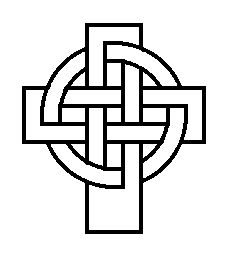 Year 12 School Closure ProvisionAll subjects have resources available online. We can also provide hard copies, and may be able to provide a laptop if available. If you have any questions please email kgammack@stmacademy.org.uk , dhallam@stmacademy.org.uk  or gborwick@stmacademy.org.uk . SubjectPlatform and what is needed for accessAdditional NotesEnglish LanguageGoogle Classroom,Computer, Chrome Book, tablet or smart phoneEach class has an established way of working within Google Classroom and staff will be able to add further work.English LiteratureGoogle Classroom, Computer, Chrome Book, tablet or smart phoneEach class has an established way of working within Google Classroom and staff will be able to add further work.MathsGoogle classroom and classcharts & MyMathsComputer, tablet or smartphoneNew MyMaths ID and passwords will be given to all students.All staff able to add resources offsite.A-levelBiologyChemistryPhysicsAccess to Websitehttps://sites.google.com/stmacademy.org.uk/stmscience/home/covid-19-closure-workLinks to Seneca Classrooms. Assignments are already set up for students to complete, with online feedback and guidance. Additional material is available through Google classroom.This is already available and will be made live upon school closure. Yr 12 Chemistry – Weekly tasks linked to scientific literacy on both school website and google classroom. REClass charts & Google ClassroomComputer, tablet or smart phone.All resources are available both on class charts and Google drive. ArtGoogle ClassroomStaff are able to track progress and suggest weekly developments in response to student outcomes.BTEC IT Google classroom, google docs, google drive, internet access via a laptop/desktop or tabletStaff will communicate with students via their school email and google hangout when/if appropriate.Work is being assessed and feedback shared for redraft/final work submission.They will be completing unit 8, unit 7 & resubmission of unit 17Computing Google classroom, google docs, google drive, internet access via a laptop/desktop or tablet Staff will communicate with students via their school email and google hangout when/if appropriate.They are working on networks and security sections of the spec. If completed they will work on their projects. BTEC BusinessGoogle classroom, google docs, google drive, internet access via a laptop/desktop or tabletStaff will communicate with students via their school email and google hangout when/if appropriate.Work is being assessed and feedback shared for redraft/final work submission for unit 1.Finance spec mostly covered so just exam technique and revision for exam. This may be postponed to Year 13.JJN and DH doing financeUnit 1:  JJN (Learning aim E) and LMR (Learning aim A and B)A Level BusinessGoogle classroom, google docs, google drive, internet access via a laptop/desktop or tabletStaff will communicate with students via their school email, Google classroom and Google hangout when/if appropriate.Work will be assessed and feedback shared for exam technique.  Product DesignGoogle classroom Computer, tablet or smart phoneStaff will be able to add further work as necessary. FrenchGoogle ClassroomRevision packAS topicsGrammar workbookMEMRISEFilm & book study materialsGermanGoogle Classroom.All students can use Kerboodle online and MEMRISE online.A range of resources on google classroom.MEMRISE.Kerboodle Online.GeographyGoogle docsGoogle ClassroomComputer, tablet or smart phone.Students also have ample hard copies of past paper questions & mark schemesStaff will be able to add further work. HistoryGoogle ClassroomAll pupils have been given worksheets up to and beyond Easter, and PowerPoints to support have been loaded on to Google Classroom.A guidance / to do list has also been uploaded.H&SCGoogle classroom and the pupils need access to a computerPupils have their last unit of coursework uploaded onto Google classroom (Unit 1 effective relationships). This has been discussed with pupils and they are aware of deadlines.PE A level BTECGoogle classroom, Everlearner and QuizletPast exam papers and Mark schemes printed off also with dialogue maintained through google classroomPower point will be shared with students via drive/emailPerf. ArtsGoogle classroom via computer or phoneStaff will maintain dialogue through google classroom.PsychologyGoogle classroomEach class will be given tasks through Google classroom. Hard copies of booklets have been given out.